   Circular Walk (2) (about 3 miles) 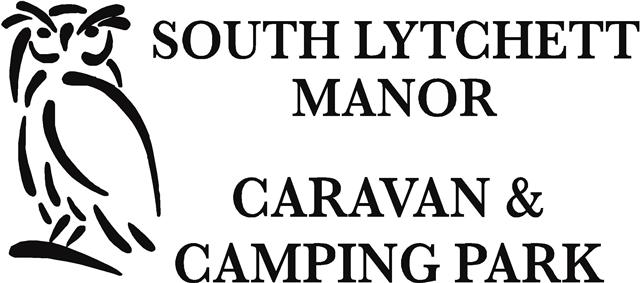 From the Craft Centre (café)Turn left and after about 200m turn left again following the sign to Lytchett Minster SchoolContinue passed the school until the road bends sharply to your leftFollow the bridle path to your rightFollow this path for about 1.5kmAt the end of the path you come out on to Foxhills RoadTurn left and follow the road for about 500mLook for the footpath sign on your left. There is a large gate with a pedestrian gate next to it leading into the woodsFollow the footpath straight down (don’t follow it to the left) over two small bridges made of railway sleepers to the style at the bottom of the slopeClimb over the style and follow the field round to your right until you come to another style next to farm gatesClimb the style and follow the track to your left. After about 100m you will see another style on your left leading into a fieldFollow the field round keeping the woods on your leftAt the corner of the field is another style leading into the farm yardClimb this and then immediately on your left you will see a track leading into the woods. Follow this for a few metres and you will see the footpath continue on your rightAt the end turn right and follow the road towards Lytchett MinsterAs you approach the church, on your left. You will see a footpath signUse this path to cut through between the Church and Nursery SchoolTurn left when you reach the road and after about 600m is the entrance to the camp siteCopy available free from reception                                                                                                                    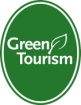 